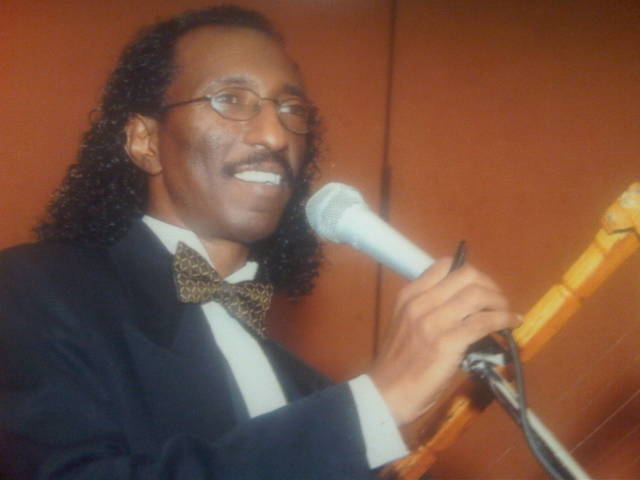 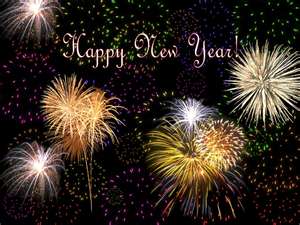 The Mandarin Garden Club 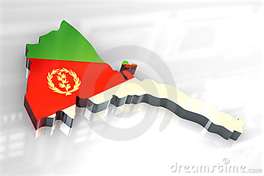 2892 Loretto RoadJacksonville, FL 32223For Direction Call:904.866.5684 - Yosief904.537.3194 - Bereket 904.520.8657 - TedrosTime: From 7:00 PM To 4:00 AMTicket Price: $30.00 (DINNER Included)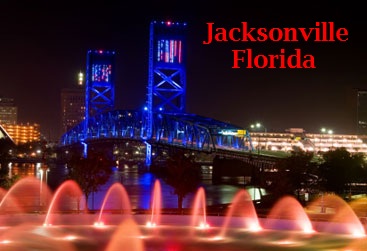 